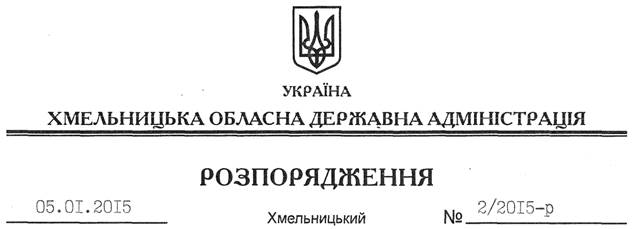 На підставі статей 6, 39 Закону України “Про місцеві державні адміністрації”, розглянувши клопотання громадянина Паски О.В.:Внести зміни до розпорядження голови обласної державної адміністрації від 28.10.2014 № 415/2014-р “Про надання дозволу на розроблення проекту землеустрою щодо відведення земельної ділянки водного фонду громадянину Пасці О.В.”, виклавши пункт 1 цього розпорядження у новій редакції:“1. Надати дозвіл громадянину Пасці Олегу Васильовичу на розроблення проекту землеустрою щодо відведення земельної ділянки водного фонду із земель державної власності загальною площею , яка розташована за межами населеного пункту на території Кульчинківської та Манівецької сільських рад Красилівського району, з метою подальшої передачі у користування на умовах оренди для рибогосподарських потреб.”Перший заступник голови адміністрації								  О.СимчишинПро внесення змін до розпорядження голови обласної державної адміністрації від 28.10.2014 № 415/2014-р